Fiche d’inscription individuelle pour le périscolaire et la cantine : Inscription annuelle (jours fixes toute l’année)Année scolaire 2020 / 2021A envoyer à l’adresse mail : periscolaire.chenalotte@gmail.comPériscolaire – matinRestauration scolairePériscolaire – après-midiImportant : en cas d’absence de l’enfant, les parents s’engagent à prévenir le plus rapidement possible. Tout repas non décommandé 48 heures à l’avance sera facturéTél. du périscolaire et de la restauration : 06.42.33.42.47Syndicat scolaireNoël-Cerneux – La Chenalotte – Le Barboux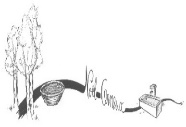 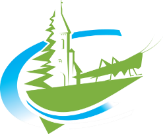 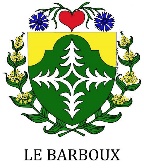 Date de la demande : Responsable de l’enfantNom et prénom de l’enfant : Nom et prénom des parents : Classe : Adresse : Téléphone : Email : LundiLundiMardiMardiJeudiJeudiVendrediVendredi7h00 – 8h157h30 – 8h157h00 – 8h157h30 – 8h157h00 – 8h157h30 – 8h157h00 – 8h157h30 – 8h15LundiMardiJeudiVendrediLundiLundiLundiMardiMardiMardiJeudiJeudiJeudiVendrediVendrediVendredi16h20 – 17h0016h20 – 17h3016h20 – 18h0016h20 – 17h0016h20 – 17h3016h20 – 18h0016h20 – 17h0016h20 – 17h3016h20 – 18h0016h20 – 17h0016h20 – 17h3016h20 – 18h00